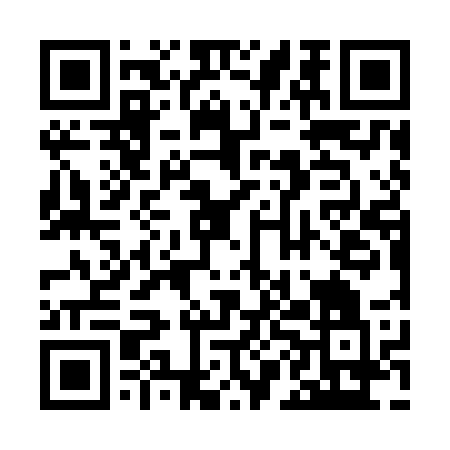 Ramadan times for Grays Bay, Ontario, CanadaMon 11 Mar 2024 - Wed 10 Apr 2024High Latitude Method: Angle Based RulePrayer Calculation Method: Islamic Society of North AmericaAsar Calculation Method: HanafiPrayer times provided by https://www.salahtimes.comDateDayFajrSuhurSunriseDhuhrAsrIftarMaghribIsha11Mon6:166:167:361:275:307:197:198:3912Tue6:146:147:341:275:317:207:208:4013Wed6:126:127:321:275:327:227:228:4214Thu6:116:117:311:265:337:237:238:4315Fri6:096:097:291:265:357:247:248:4416Sat6:076:077:271:265:367:267:268:4617Sun6:056:057:251:265:377:277:278:4718Mon6:036:037:231:255:387:287:288:4919Tue6:016:017:211:255:397:297:298:5020Wed5:595:597:201:255:407:317:318:5121Thu5:575:577:181:245:407:327:328:5322Fri5:555:557:161:245:417:337:338:5423Sat5:535:537:141:245:427:347:348:5624Sun5:515:517:121:235:437:367:368:5725Mon5:495:497:101:235:447:377:378:5826Tue5:475:477:081:235:457:387:389:0027Wed5:455:457:071:235:467:397:399:0128Thu5:435:437:051:225:477:417:419:0329Fri5:415:417:031:225:487:427:429:0430Sat5:395:397:011:225:497:437:439:0631Sun5:375:376:591:215:507:447:449:071Mon5:355:356:571:215:517:467:469:082Tue5:335:336:551:215:517:477:479:103Wed5:315:316:541:205:527:487:489:114Thu5:285:286:521:205:537:497:499:135Fri5:265:266:501:205:547:517:519:146Sat5:245:246:481:205:557:527:529:167Sun5:225:226:461:195:567:537:539:178Mon5:205:206:451:195:577:547:549:199Tue5:185:186:431:195:577:567:569:2110Wed5:165:166:411:195:587:577:579:22